DOKUMENTASI KEGIATAN GURU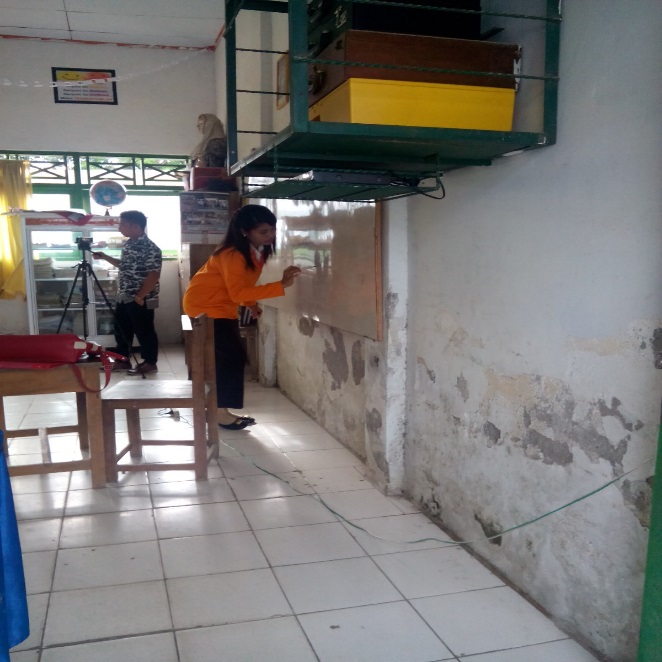  KETERANGAN GURU  MENYAMPAIKAN  DAN MENULIS TUJUAN PEMBELAJARAN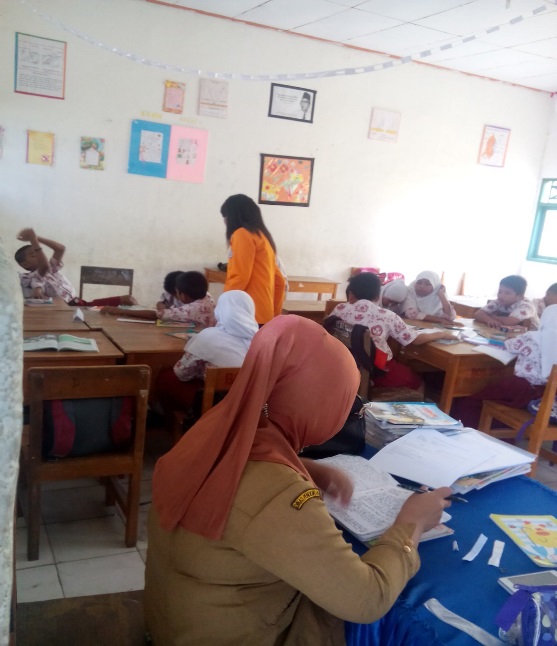 KETERANGAN : GURU  MEMBIMBING SISWA DALAM   KELOMPOK AHLI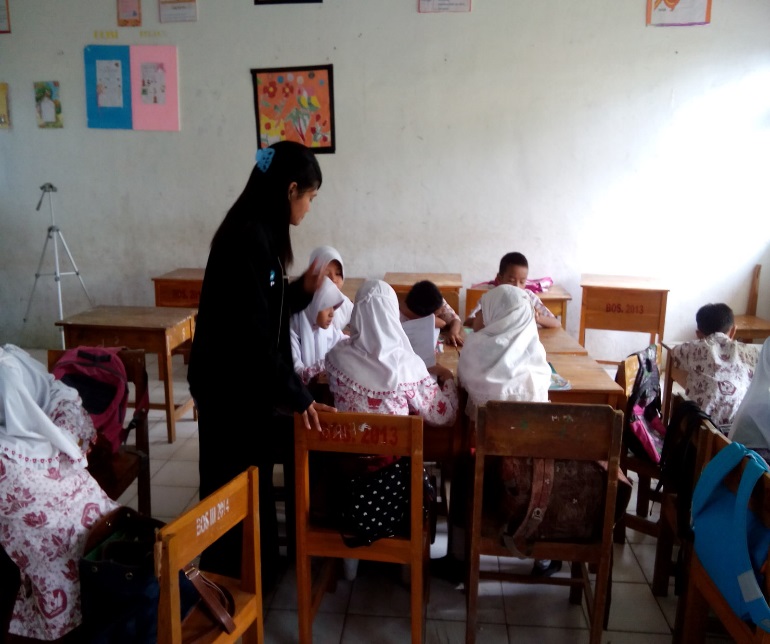 GURU MEMBIMBING KELOMPOK ASAL 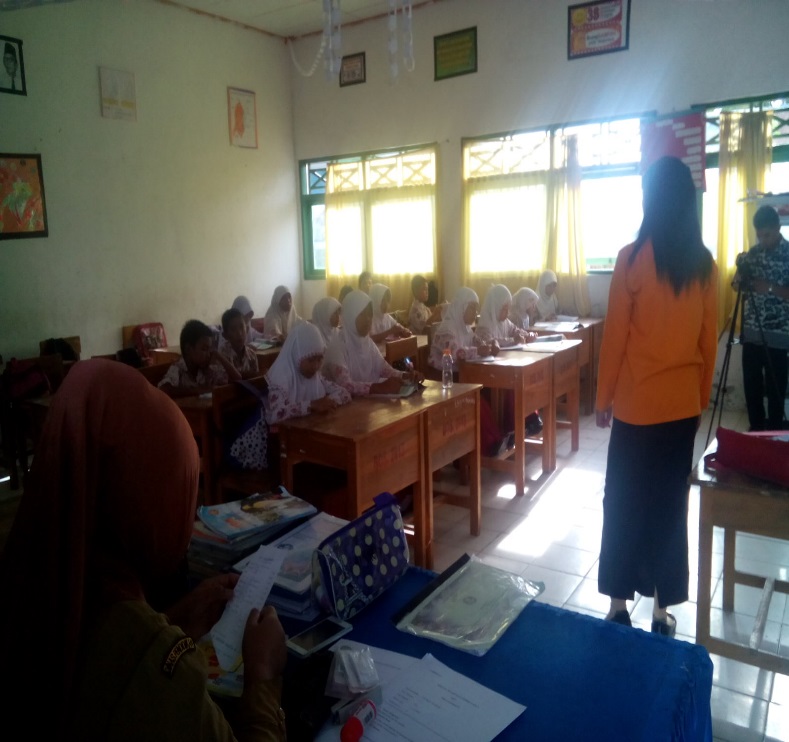 	GURU MENYIMPULKAN MATERI PKN 